ORGANIZATIONAL DETAILSName of the Organization: Shade Welfare Association (S.W.A)Office Address: Bungalow no. A-11 Professor housing Society,Site Area Square, Sukkur, Sindh, PakistanE-mail Address : shade.sindh@gmail.comshadewelfareassociation@yahoo.comContact No : + 92-315-2205201, +92-71-587156Legal Status:  Resisted under the Pakistan Act 1961Registration No.  Do-SW-(SWK)- V.A /- 63Bank Account: Account Title: Shade Welfare AssociationA/C No: 381687Branch code. 9020             JS Bank Main Branch Sukkur, Sindh, Pakistan       SUMMERY ACTIVITY PERFORMED IN THE YEAR 2013       SUMMERY ACTIVITY PERFORMED IN THE YEAR 2013       SUMMERY ACTIVITY PERFORMED IN THE YEAR 2013       SUMMERY ACTIVITY PERFORMED IN THE YEAR 2013       SUMMERY ACTIVITY PERFORMED IN THE YEAR 2013       SUMMERY ACTIVITY PERFORMED IN THE YEAR 2013S.NoActivityDonorTargetAchievementMonth1.Global hand washing day organized, promote the self hygiene  among the (W.H.O)World health organization1500Children of schools and madarsashade welfare association to celebrate the global hand wash day in sukkur, sindh Pakistan . with the help of World Health Organization. On this day shade provide awareness in 1577 children. we performed the global hand washing activity in various school both private and government schools also in orphanageOctober   20132.Eid GiftsShade Welfare Association ( self)100 females 100 Children Provided eid gift in venerable and poor people August 20133.Ramzan PakageShade Welfare Association ( self)150 Family householdProvide Rashan in 150 house hold August 20134.Completed Survey on Slow birth issue with UNICEFUnicefSuccessfully completed the survey in district Larkana got survey January 2013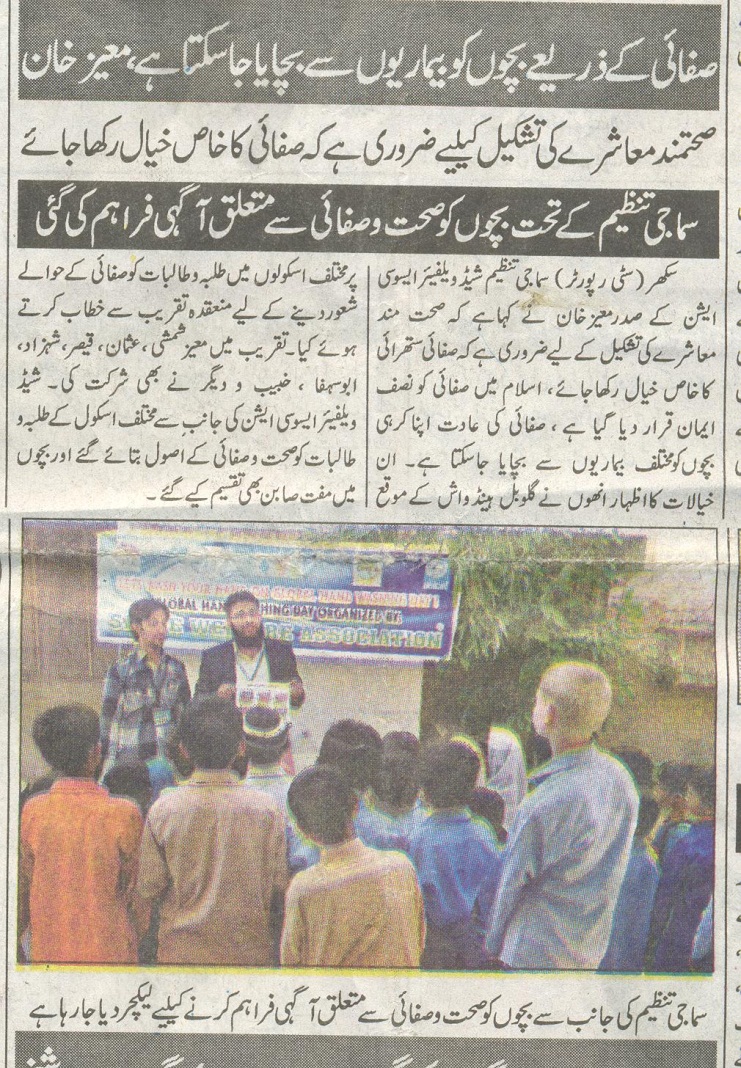 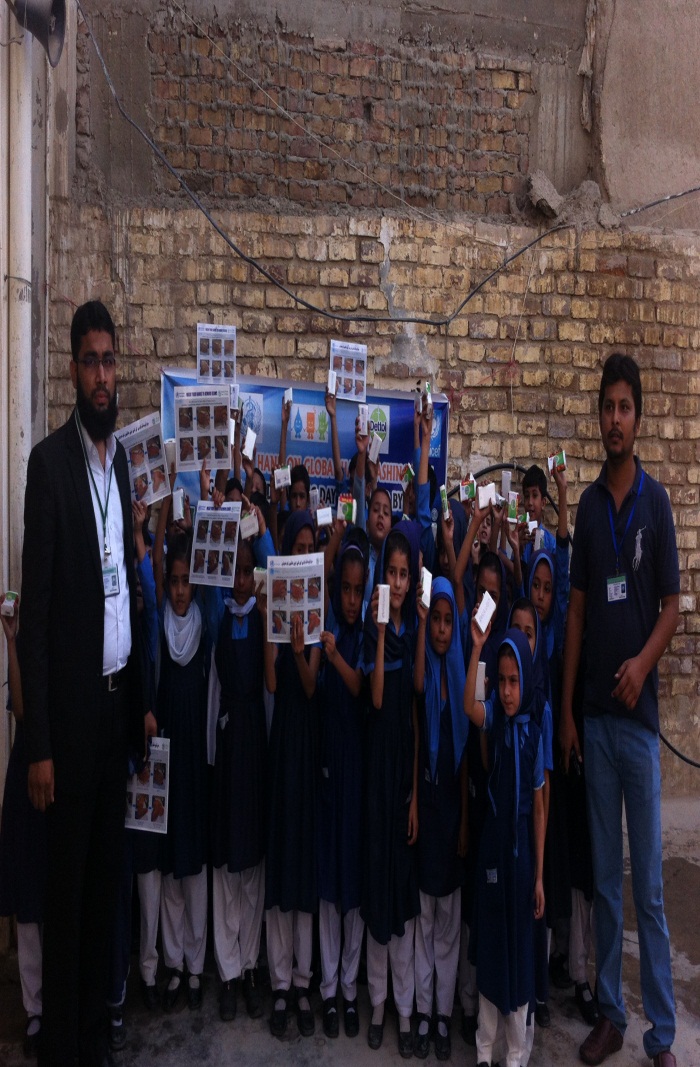 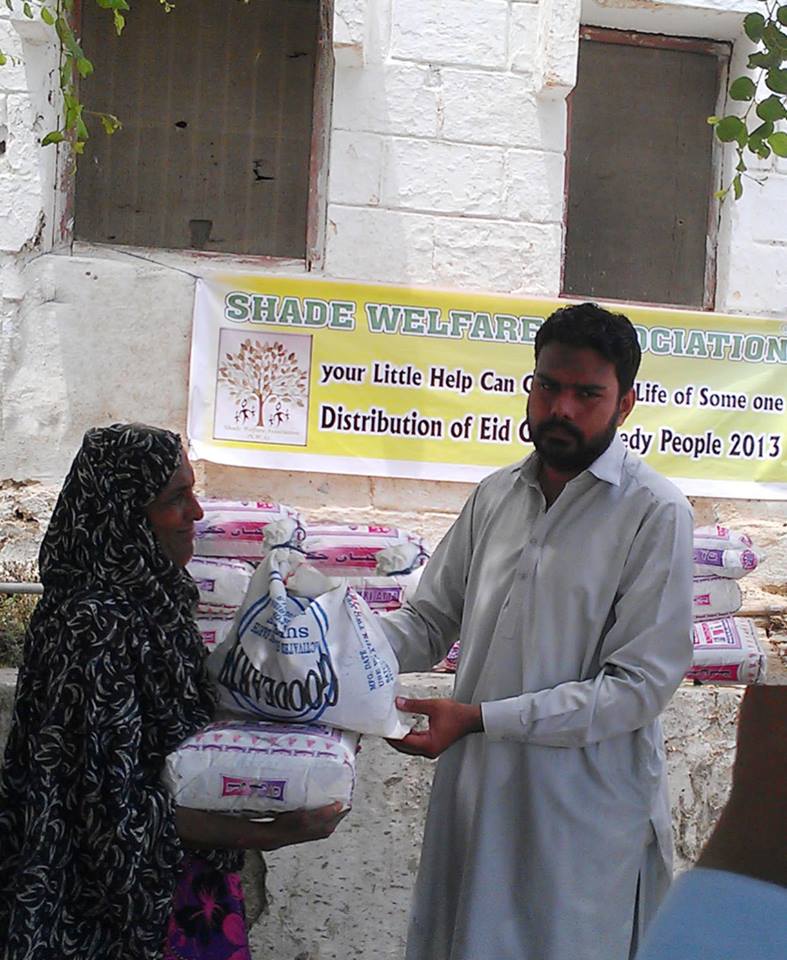 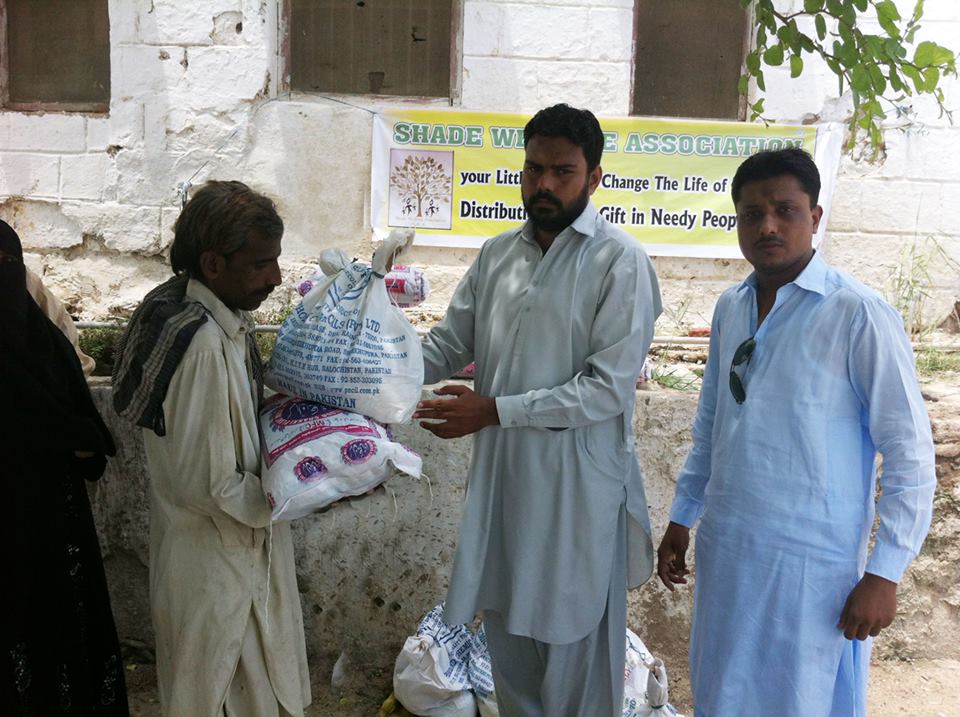 